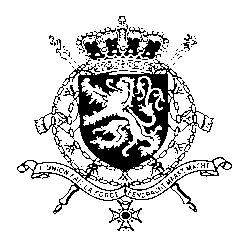 Représentation permanente de la Belgique auprès des Nations Unies et auprès des institutions spécialisées à GenèveMr. President,Belgium welcomes the progress made by Indonesia since its previous UPR, for instance on advancing the rights of the child and combating sexual violence, in particular the adoption of the Sexual Violence Law.Notwithstanding these efforts, more progress can be achieved, in particular regarding women’s rights. Therefore, Belgium would like recommend Indonesia to:R1. Include a strong definition on rape in the new Criminal Code in line with international standards;R2. Ensure that all attacks, threats, and intimidations towards civil society organisations and human rights defenders are investigated promptly, independently, impartially, and effectively;As a strong opponent of the death penalty, Belgium further recommends at least to:R3. Take the opportunity of the reform of the Criminal Code to bring provisions that allow for the use of the death penalty in line with international law, including by removing from the scope of the death penalty any offence other than intentional killing.I thank you, Mr. PresidentWG UPR 41 – IndonesiaIntervention of Belgium9th November 2022